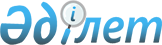 О порядке решения кадровых вопросов по должностным лицам, назначаемым Правительством Республики Казахстан, Премьер-Министром Республики Казахстан, по согласованию с ним или по его представлениюПостановление Правительства Республики Казахстан от 27 декабря 2023 года № 1195.
      Примечание ИЗПИ!
      Для служебного пользования
      В постановление предусмотрены изменения постановлением Правительства РК от 18.04.2024 № 297 ДСП.
      В целях совершенствования механизма решения кадровых вопросов Правительство Республики Казахстан ПОСТАНОВЛЯЕТ:
      1. Утвердить прилагаемые:
      1) перечень должностей политических государственных служащих, должностных и иных лиц, назначаемых Правительством Республики Казахстан, Премьер-Министром Республики Казахстан, по согласованию с ним или по его представлению (с пометкой "Для служебного пользования");
      2) Правила о порядке согласования, назначения на должность и освобождения от должности политических государственных служащих, должностных и иных лиц Республики Казахстан (с пометкой "Для служебного пользования");
      3) список национальных управляющих холдингов, национальных холдингов, национальных компаний, некоммерческих акционерных обществ, институтов развития, государственных организаций высшего и (или) послевузовского образования и иных организаций, первые руководители которых назначаются на должность или освобождаются от должности по представлению Премьер-Министра Республики Казахстан или по согласованию с ним, а также назначаются на должность или освобождаются от должности по решению Правительства Республики Казахстан (с пометкой "Для служебного пользования").
      2. Признать утратившими силу некоторые решения Правительства Республики Казахстан согласно приложению к настоящему постановлению.
      3. Государственным органам, местным исполнительным органам и организациям принять меры, вытекающие из настоящего постановления.
      4. Настоящее постановление вводится в действие со дня его подписания. Перечень утративших силу некоторых постановлений Правительства Республики Казахстан
      1. Постановление Правительства Республики Казахстан от 16 июля 2002 года № 784 "О порядке решения кадровых вопросов по должностным лицам, назначаемым Правительством Республики Казахстан, Премьер-Министром Республики Казахстан, по согласованию с ним или по его представлению".
      2. Постановление Правительства Республики Казахстан от 8 мая 2003 года № 437 "О внесении изменений и дополнений в постановление Правительства Республики Казахстан от 16 июля 2002 года № 784".
      3. Подпункт 2) пункта 2 постановления Правительства Республики Казахстан от 31 декабря 2003 года № 1369 "О переименовании государственных учреждений – территориальных органов Министерства юстиции Республики Казахстан".
      4. Постановление Правительства Республики Казахстан от 2 сентября 2004 года № 928 "О внесении дополнений и изменений в постановление Правительства Республики Казахстан от 16 июля 2002 года № 784".
      5. Пункт 2 постановления Правительства Республики Казахстан от 4 мая 2005 года № 423 "О переименовании государственных учреждений – территориальных органов Министерства внутренних дел Республики Казахстан".
      6. Постановление Правительства Республики Казахстан от 6 мая 2005 года № 439 "О внесении изменений и дополнений в постановление Правительства Республики Казахстан от 16 июля 2002 года № 784".
      7. Постановление Правительства Республики Казахстан от 20 января 2006 года № 44 "О внесении изменений в постановление Правительства Республики Казахстан от 16 июля 2002 года № 784".
      8. Постановление Правительства Республики Казахстан от 19 января 2007 года № 38 "О внесении дополнения в постановление Правительства Республики Казахстан от 16 июля 2002 года № 784".
      9. Постановление Правительства Республики Казахстан от 28 августа 2007 года № 740 "О внесении изменений в постановление Правительства Республики Казахстан от 16 июля 2002 года № 784".
      10. Подпункт 1) пункта 1 постановления Правительства Республики Казахстан от 26 декабря 2007 года № 1298 "О внесении дополнений и изменений в постановления Правительства Республики Казахстан от 16 июля 2002 года № 784 и 11 сентября 2002 года № 993".
      11. Постановление Правительства Республики Казахстан от 11 сентября 2009 года № 1348 "О внесении изменений и дополнений в постановление Правительства Республики Казахстан от 16 июля 2002 года № 784".
      12. Подпункт 2) пункта 2 постановления Правительства Республики Казахстан от 1 августа 2011 года № 887 "О реорганизации акционерного общества "Республиканская телерадиокорпорация "Казахстан" и акционерного общества "Национальная компания "Казахское информационное агентство" и внесении изменений в некоторые решения Правительства Республики Казахстан".
      13. Постановление Правительства Республики Казахстан от 20 марта 2015 года № 153 "О внесении изменений в постановление Правительства Республики Казахстан от 16 июля 2002 года № 784 "О некоторых вопросах совершенствования механизма решения кадровых вопросов по должностным лицам, назначаемым Правительством Республики Казахстан или по согласованию с ним".
      14. Пункт 3 изменений, которые вносятся в некоторые решения Правительства Республики Казахстан, утвержденных постановлением Правительства Республики Казахстан от 11 ноября 2016 года № 696 "О реорганизации акционерного общества "Национальные информационные технологии" и акционерного общества "Национальная компания "Kazsatnet".
      15. Пункт 3 изменений и дополнений, которые вносятся в некоторые решения Правительства Республики Казахстан, утвержденных постановлением Правительства Республики Казахстан от 1 марта 2017 года № 100 "О переименовании акционерного общества "Национальное агентство по экспорту и инвестициям "KAZNEX INVEST".
      16. Пункт 1 изменений и дополнений, которые вносятся в некоторые решения Правительства Республики Казахстан, утвержденных постановлением Правительства Республики Казахстан от 10 марта 2017 года № 112 "О внесении изменений и дополнений в некоторые решения Правительства Республики Казахстан".
      17. Пункт 5 изменений, которые вносятся в некоторые решения Правительства Республики Казахстан, утвержденных постановлением Правительства Республики Казахстан от 8 июня 2017 года № 350 "О внесении изменений в некоторые постановления Правительства Республики Казахстан".
      18. Пункт 1 постановления Правительства Республики Казахстан от 5 октября 2017 года № 622 "О внесении изменения и дополнения в некоторые решения Правительства Республики Казахстан".
      19. Пункт 3 изменений, которые вносятся в некоторые решения Правительства Республики Казахстан, утвержденных постановлением Правительства Республики Казахстан от 3 апреля 2019 года № 154 "О внесении изменений в некоторые решения Правительства Республики Казахстан".
      20. Пункт 1 изменений и дополнений, которые вносятся в некоторые решения Правительства Республики Казахстан, утвержденных постановлением Правительства Республики Казахстан от 19 апреля 2019 года № 213 "О внесении изменений и дополнений в некоторые решения Правительства Республики Казахстан и признании утратившими силу некоторых решений Правительства Республики Казахстан".
      21. Пункт 3 изменений и дополнений, которые вносятся в некоторые решения Правительства Республики Казахстан, утвержденных постановлением Правительства Республики Казахстан от 19 апреля 2019 года № 215 "О некоторых вопросах акционерного общества "Казахстанский институт развития индустрии".
      22. Пункт 3 изменений и дополнений, которые вносятся в некоторые решения Правительства Республики Казахстан, утвержденных постановлением Правительства Республики Казахстан от 25 апреля 2019 года № 226 "О создании некоммерческого акционерного общества "Центр Н. Назарбаева по развитию межконфессионального и межцивилизационного диалога" и реорганизации отдельных подведомственных организаций Министерства информации и общественного развития Республики Казахстан".
      23. Пункт 2 изменений и дополнений, которые вносятся в некоторые решения Правительства Республики Казахстан, утвержденных постановлением Правительства Республики Казахстан от 10 июля 2019 года № 497 "О мерах по реализации Указов Президента Республики Казахстан от 17 июня 2019 года № 17 и от 1 июля 2019 года № 46 "О мерах по дальнейшему совершенствованию системы государственного управления Республики Казахстан".
      24. Пункт 3 изменений и дополнений, которые вносятся в некоторые решения Правительства Республики Казахстан, утвержденных постановлением Правительства Республики Казахстан от 20 декабря 2019 года № 955 "О переименовании акционерного общества "Национальная компания "Астана ЭКСПО-2017" в акционерное общество "Национальная компания "QazExpoCongress" и внесении изменений и дополнений в некоторые решения Правительства Республики Казахстан.
      25. Пункт 3 изменений, которые вносятся в некоторые решения Правительства Республики Казахстан и распоряжения Премьер-Министра Республики Казахстан, утвержденных постановлением Правительства Республики Казахстан от 26 декабря 2019 года № 979 "О переименовании некоммерческого акционерного общества "Холдинг "Кәсіпқор".
      26. Пункт 1 изменений, которые вносятся в некоторые решения Правительства Республики Казахстан, утвержденных постановлением Правительства Республики Казахстан от 8 сентября 2020 года № 557 "О некоторых вопросах Единого оператора жилищного строительства".
      27. Пункт 3 изменений, которые вносятся в некоторые решения Правительства Республики Казахстан, утвержденных постановлением Правительства Республики Казахстан от 31 декабря 2020 года № 952 "О реорганизации акционерных обществ "Национальный управляющий холдинг "Байтерек" и "Национальный управляющий холдинг "КазАгро".
      28. Пункт 5 изменений и дополнений, которые вносятся в некоторые решения Правительства Республики Казахстан и распоряжения Премьер-Министра Республики Казахстан, утвержденных постановлением Правительства Республики Казахстан от 18 марта 2021 года № 145 "О внесении изменений и дополнений в некоторые решения Правительства Республики Казахстан и распоряжения Премьер-Министра Республики Казахстан".
      29. Подпункт 1) пункта 1 постановления Правительства Республики Казахстан от 22 сентября 2021 года № 656 "О внесении изменений и дополнений в постановления Правительства Республики Казахстан от 16 июля 2002 года № 784 "О порядке решения кадровых вопросов по должностным лицам, назначаемым Правительством Республики Казахстан, Премьер-Министром Республики Казахстан, по согласованию с ним или по его представлению" и от 29 мая 2020 года № 336 "Об утверждении перечня государственных организаций высшего и (или) послевузовского образования, первые руководители которых назначаются на должности и освобождаются от должностей Правительством Республики Казахстан, правил их назначения на должности, освобождения от должностей и аттестации".
      30. Постановление Правительства Республики Казахстан от 6 декабря 2021 года № 865 "О внесении изменения в постановление Правительства Республики Казахстан от 16 июля 2002 года № 784 "О порядке решения кадровых вопросов по должностным лицам, назначаемым Правительством Республики Казахстан, Премьер-Министром Республики Казахстан, по согласованию с ним или по его представлению".
      31. Пункт 3 изменений и дополнений, которые вносятся в некоторые решения Правительства Республики Казахстан, утвержденных постановлением Правительства Республики Казахстан от 5 августа 2022 года № 540 "О некоторых вопросах акционерного общества "Национальный инфокоммуникационный холдинг "Зерде".
      32. Пункт 1 изменений, которые вносятся в некоторые решения Правительства Республики Казахстан, утверждҰнных постановлением Правительства Республики Казахстан от 22 февраля 2023 года № 149 "О некоторых вопросах Министерства торговли и интеграции Республики Казахстан".
      33. Пункт 3 изменений и дополнений, которые вносятся в некоторые решения Правительства Республики Казахстан и распоряжения Премьер-Министра Республики Казахстан, утвержденных постановлением Правительства Республики Казахстан от 17 марта 2023 года № 236 "О внесении изменений и дополнений в некоторые решения Правительства Республики Казахстан и распоряжения Премьер-Министра Республики Казахстан".
      34. Подпункт 1) пункта 1 постановления Правительства Республики Казахстан от 15 декабря 2023 года № 1123 "О внесении изменений в постановления Правительства Республики Казахстан от 16 июля 2002 года № 784 "О порядке решения кадровых вопросов по должностным лицам, назначаемым Правительством Республики Казахстан, Премьер-Министром Республики Казахстан, по согласованию с ним или по его представлению" и от 29 декабря 2020 года № 908 "О некоторых вопросах приватизации на 2021 – 2025 годы".
      ______________________________
					© 2012. РГП на ПХВ «Институт законодательства и правовой информации Республики Казахстан» Министерства юстиции Республики Казахстан
				
      Премьер-Министр Республики Казахстан 

А. Смаилов
Приложение
к постановлению Правительства
Республики Казахстан
от 27 декабря 2023 года № 1195